*DECRETO N. 783   DE  03 DE janeiro DE 1983APROVA O QUADRO DE ORGANIZAÇÃO POLÍCIA   MILITAR DO ESTADO RONDÔNIADADEO GOVERNADOR DO ESTADO DE RONDÔNIA, no uso de suas atribuições legais,DECRETA:Art. 12 - Ficam aprovados os Quadros de Organização da Policia Militar do Estado de Rondônia, fixado em 2.400 Policiais Militares e da Casa Militar do Governador.Art. 22 - Este Decreto entrará em vigor a partir de 01 de janeiro de 1983.Palácio do Governo em Porto Velho, 03 de Jan de 1983 942 da República e 12 do Estado.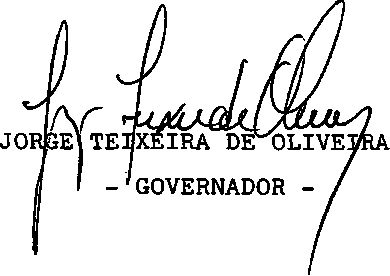 